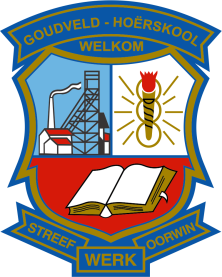 LIST OF SDT MEMBERS ___________________Convenor of IQMSDr. Willem StolkNO.NAME AND SURNAMEDESIGNATION1.Mr Paul SauerPrincipal2. Dr Willem StolkDeputy Principal3. Me Marinda LombardPL 2 representative4. Me Susan LombaardPL 1 representative5.Me Leona JacobsPL 1 representative